Analýza výkonnosti srovnatelných správních obvodů obcí s rozšířenou působností 
v jednotlivých oblastech 
s využitím benchmarkinguORP KrasliceZpracovatel:Odborný tým ProjektuTento výstup byl financován z prostředků ESF prostřednictvím Operačního programu Lidské zdroje a zaměstnanost a státního rozpočtu ČR.ÚvodBenchmarking představuje jednu z klíčových aktivit projektu Podpory meziobecní spolupráce. Výsledky benchmarkingu přinášejí důležitá východiska pro tvorbu strategií území správních obvodů obcí s rozšířenou působností (dále jen SO ORP) a měly by být zohledněny v debatách o dalším rozvoji území ve vztahu k vybraným veřejným službám v oblastech školství, odpadového hospodářství a sociálních služeb. Využití benchmarkingu je spojené s analýzou dat reprezentujících posuzované 
SO ORP. Shromážděná data pro vybrané indikátory nenesou bez provedení analýzy žádnou informační hodnotu.Základem analýzy je uspořádání dat do logických celků a do souvislostí s tou oblastí, kterou chceme za pomoci benchmarkingu řešit. Dalším předpokladem analýzy je porovnávat porovnatelná data (např. srovnatelné SO ORP). Cílem vyhodnocování dat je pak určení rozdílů (mezer) mezi vlastní výkonností a výkonností ostatních SO ORP. Způsob vyhodnocení těchto rozdílů je již v rukou posuzovatele (analytika) 
- hodnoty dat za naše a další srovnatelná SO ORP lze např. uspořádat do tabulky, znázornit prostřednictvím grafu, nebo v neposlední řadě využít statistického zpracování dat). Tedy podstatou je určení:jaké hodnoty dosáhla v daném indikátoru nejlepší organizace,jaké hodnoty dosáhla v daném indikátoru naše organizace,jaký je rozdíl mezi těmito hodnotami ukazatelů.Vedle toho lze data porovnávat s průměrnou hodnotou daného ukazatele v kraji nebo několika srovnatelných SO ORP. Průměrná hodnota bývá nejčastěji vyjádřena aritmetickým průměrem nebo tzv. mediánem (prostřední hodnota uspořádané číselné řady).Základní charakteristika správního obvodu a metodika analýzySprávní obvod Kraslice je rozlohou druhým nejmenším obvodem Karlovarského kraje a tvoří 1 ze 7ti správních obvodů (dále jen SO) tohoto kraje. ORP lze stručně charakterizovat následovně:do SO spadá celkem 5 obcí (což je z 2. nejnižší počet hned po ORP Aš);v dotčeném území žije nejnižší počet obyvatel – 13.705, z toho 6.932 v jádrovém městě;disponuje nejnižší hustotou osídlení (52 obyv./km2);rozloha obvodu je 2. nejmenší v kraji - 265 km2. Tabulka 1: Komparace SO ORP v Karlovarském krajiPro benchmarkingové srovnání a formulování podstatných závěrů jsou důležité zejména hodnoty ukazatelů, které se výrazně odlišují od ostatních porovnávaných subjektů, tj. SO ORP. Proto bylo pro vzájemné srovnání použito více kritérií, aby byly zjištěny a vyzdviženy významné diferenciace v relevantních oblastech. Benchmarkingové srovnání bylo tedy provedeno v porovnání především s ostatními SO ORP Karlovarského kraje (celkem 6 srovnatelných SO ORP: Aš, Mariánské Lázně, Ostrov, Cheb, Sokolov, Karlovy Vary), dále pak s SO ORP s počtem obcí ve správním obvodu 6 až 9 obcí (celkem 5 srovnatelných SO ORP: Frenštát pod Radhoštěm, Kravaře, Lysá nad Labem, Rožnov pod Radhoštěm, Bílina, Varnsdorf).Ekonomická výkonnostMezi ekonomickými ukazateli je vhodné se u SO ORP Kraslice zaměřit na úroveň kapitálových výdajů na obyvatele, která byla sledována mezi lety 
2008-2012. Jejich výše odráží investiční akce obvodů, a jak je z níže uvedeného obrázku zřejmé, kraslický obvod po celou dobu vykazoval oproti ostatním obvodům kraje nejnižší hodnoty. Výjimku tvoří rok 2010, ve kterém došlo k prudkému navýšení kapitálových výdajů v přepočtu na jednoho obyvatele, a to z hodnoty 1,88 tis. Kč/obyv. v roce 2008 na hodnotu 11,58 tis. Kč/obyv./rok! Přesto, jak dokazuje celkový průměr za sledované období (5,31 tis. Kč/obyv./rok), nedosahuje SO ORP Kraslice průměru kraje. Viz obrázek 1 a 2.Navýšení patrné u kraslického obvodu v roce 2010 nemá obdoby ani při užití kritéria počtu obcí.Obrázek 1: Kapitálové výdaje vybraných SO ORP (kritérium: SO ORP Karlovarského kraje) na obyvatele v období 2008 – 2012 (v tis. Kč)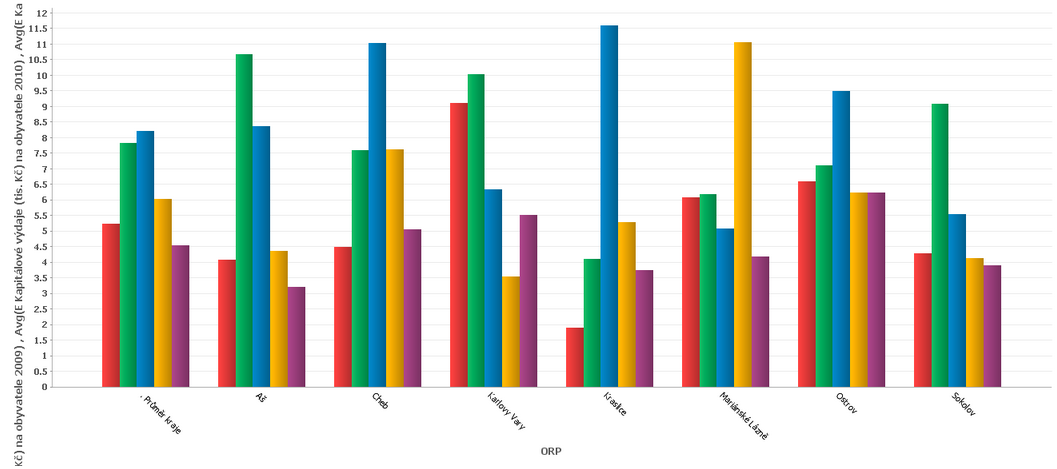 Obrázek 2: Průměrné kapitálové výdaje vybraných SO ORP (kritérium: SO ORP Karlovarského kraje) na obyvatele v období 2008 – 2012 (v tis. Kč)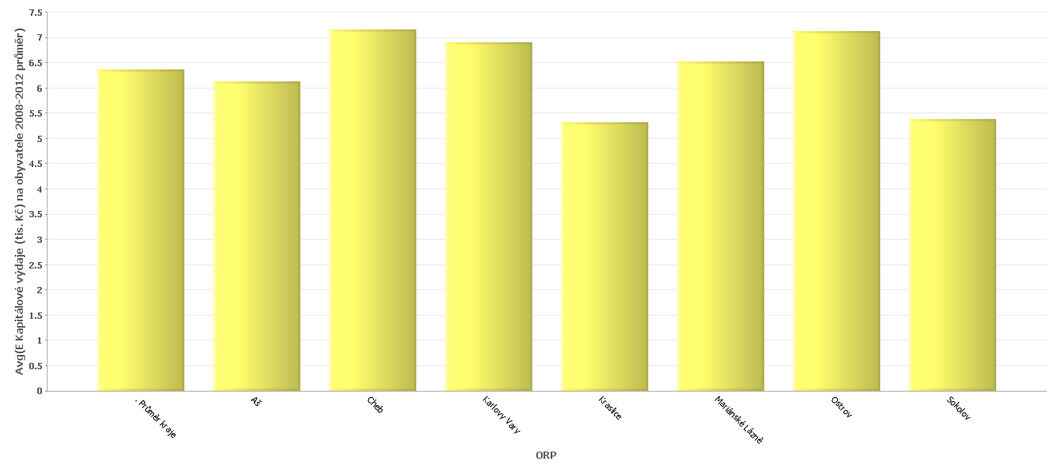 Předškolní a školní vzděláváníV oblasti předškolního a školního vzdělávání je zajímavé běžných a kapitálových výdajů na žáky základních a mateřských škol. Zatímco z pohledu běžných výdajů na žáky ZŠ vykázal kraslický obvod nejvyšší hodnotu (21,97 tis. Kč/žáka), z pohledu kapitálových výdajů na žáky MŠ disponuje nejnižší, resp. nulovou, hodnotou. Situaci ukazuje obrázek 3. Zajímavé je, že kraslický obvod zastává obdobnou, tj. nejnižší hodnotu i při užití kritéria počtu obcí. Při tomto kritériu má i u běžných výdajů na žáky ZŠ 2. nejvyšší hodnotu. Obrázek 3: Běžné a kapitálové výdaje vybraných SO ORP (kritérium: SO ORP Karlovarského kraje) na žáka MŠ a ZŠ (v tis. Kč)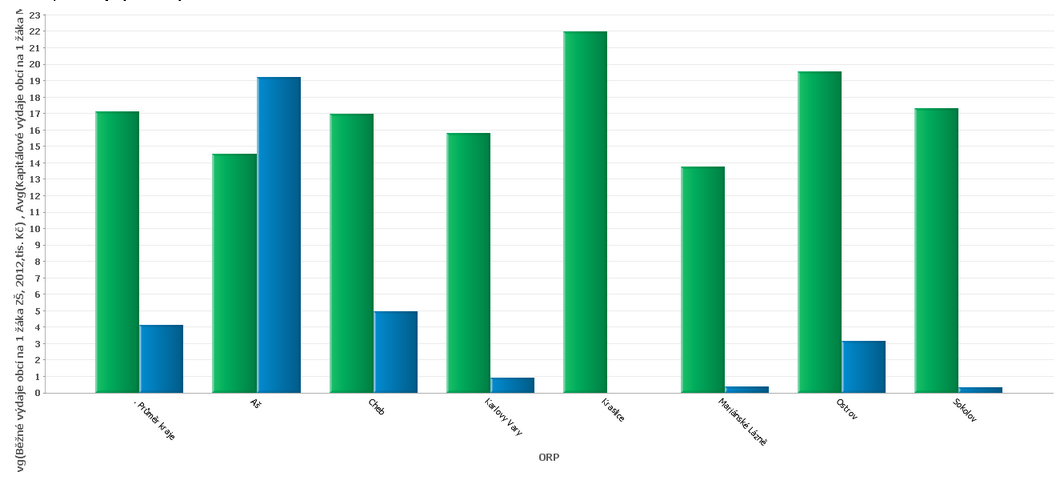 Sociální službyV oblasti sociálních služeb je zajímavé zejména srovnání běžných výdajů na obyvatele SO ORP Kraslice v rámci kraje. Jejich výše v letech 2008-2010 nejnižší z celé skupiny správních obvodů. Svého minima dosáhl ORP v roce 2008 s hodnotou 0,04 tis. kč/obyv./rok. Viz obrázek 4, kde červená linie značí dosaženou úroveň kraslického obvodu v roce 2008. Pozici SO ORP Kraslice v rámci kraje z hlediska běžných výdajů dokazuje i celkový průměr za sledované období 2008-2012, který dosahuje poloviční úrovně kraje, tj. 0,10 tis. Kč/obyv./rok. Viz obrázek 5.Obrázek 4: Běžné výdaje obcí ve vybraných SO ORP (kritérium: SO ORP Karlovarského kraje) na sociální služby v období 2008 – 2012 (v tis. Kč/obyv./rok)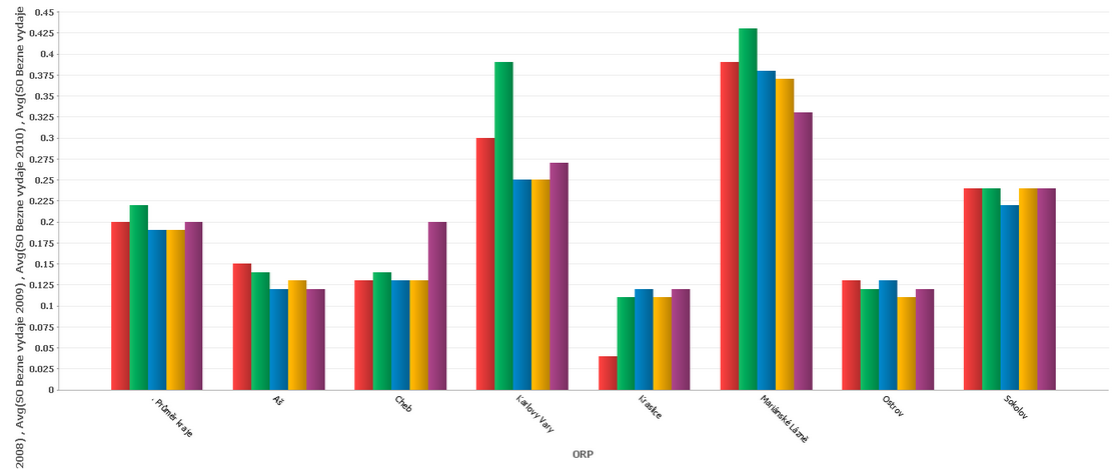 Obrázek 5: Průměrné běžné výdaje obcí ve vybraných SO ORP (kritérium: SO ORP Karlovarského kraje) na sociální služby v období 2008 – 2012 (v tis. Kč/obyv./rok)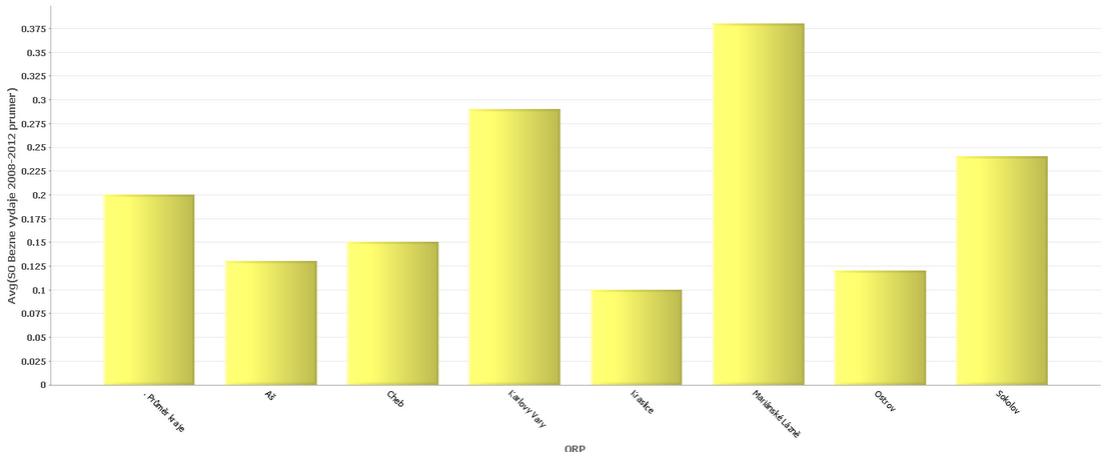 Závěrečné shrnutíPoužité zdroje:	Ministerstvo financí ČR			Český statistický úřadÚzemí SO ORPPočet obcíPočet obyvatel SO ORPPočet obyvatel jádrové obceRozloha ORP v km2Kraslice8137056932265Aš51761213076144Mariánské Lázně142422413337405Ostrov142889917235318Cheb215072132823497Sokolov307759623981489Karlovy Vary4088969501721196Průměr za kraj1943104----473SO ORP KRASLICESO ORP KRASLICEzákladní charakteristikav Karlovarském kraji správní obvod ORP Kraslice:má nejnižší hustotu osídlení i počet obyvatelpočtem obcí a rozloha jsou 2. nejmenšíekonomická výkonnostu kapitálových výdajů na obyvatele došlo k výraznému navýšení hodnoty v roce 2010, ale jinak se SO řadí k obvodům s nízkými či nejnižšími hodnotamipředškolní a školní vzdělávánínulové kapitálové výdaje na žáky MŠ a naopak vysoké hodnoty běžných výdajů na žáky ZŠ v krajisociální službySO vykazoval nejnižší hodnoty kapitálových výdajů na sociální služby na obyvatele v letech 2008-2010